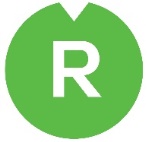 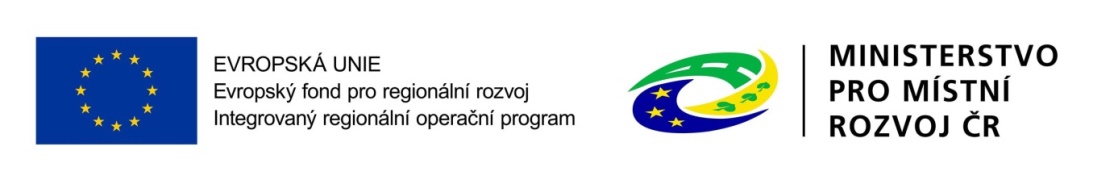 Smlouva o dílouzavřená podle § 2586 a následujících zákona č.89/2012 Sb., občanského zákoníku v platném zněníČíslo smlouvy objednatele:	    Číslo zhotovitele:			(Objednatel a Zhotovitel společně jsou dále v textu označováni jako „smluvní strany“) Článek 1. Úvodní ustanoveníZhotovitel prohlašuje, že je subjektem, který má veškerá oprávnění k předmětu podnikání, kterým je provádění staveb, jejich změn a odstraňování, tzn., že je subjektem oprávněným provést předmět díla podle této smlouvy ve smyslu § 160 stavebního zákona č. 183/2006 Sb., ve znění pozdějších předpisů.Tato smlouva je uzavírána na základě zadávacího řízení na veřejnou zakázku na stavební práce s názvem „“ jehož všechny podmínky i skutečnosti ze zadávacího řízení vzešlé jsou pro smluvní strany závazné i bez jejich výslovného uvedení v této smlouvě. V souvislosti s touto veřejnou zakázkou uzavřeli objednatelé dne 20. 10. 2017 Smlouvu o společném postupu ve věci projektu „Cyklostezka Do Prahy na kole – úsek Mnichovice - Kolovraty“ a o spolupráci veřejných zadavatelů.Realizace stavby je součástí následujících dotačních žádostí, které objednatel předložil ke spolufinancování z Integrovaného regionálního operačního programu (IROP): Název žádosti: Cyklostezka do Prahy na kole, úsek Mnichovice - Kolovraty, 1. část Říčany – číslo projektu: : CZ.06.1.37/0.0/0.0/16_045/0006836 (etapa Ib, IIa, IIb)Název žádosti:  Cyklostezka do Prahy na kole, úsek Mnichovice - Kolovraty, 2. část – Světice Říčany,  číslo projektu:  (CZ.06.1.37/0.0/0.0/16_045/0006835) (etapa IIc, IId, III)Název žádosti: Cyklostezka do Prahy na kole, úsek Mnichovice - Kolovraty, 3 . část – Všestary, číslo projektu:  CZ.06.1.37/0.0/0.0/16_045/0006831(etapa IVa, IVb)Název žádosti: Cyklostezka do Prahy na kole, úsek Mnichovice - Kolovraty, 4 . část – Mnichovice, číslo projektu: CZ.06.1.37/0.0/0.0/16_045/0006832.(etapa IVb1, IVb2, V.) V případě, že budou dotace na základě jednotlivých žádostí přiznány, bude projekt spolufinancován z IROP a zhotovitel se zavazuje postupovat tak, aby byly splněny též veškeré dotační podmínky. Zejména se zavazuje poskytnout objednateli nezbytnou součinnost a respektovat jeho související pokyny. Objednatel je povinen zhotoviteli umožnit v odpovídajícím rozsahu seznámení se s dotačními podmínkami. 1.4.	Realizace etapy Ia této investiční je akce je součástí přiznané finanční dotace Magistrátu hlavního města Prahy pro Městskou část – Praha Kolovraty (není součástí dotace IROP). Článek 2. Předmět smlouvyZhotovitel se touto smlouvou zavazuje pro objednatele provést vlastním jménem, na vlastní náklad a na vlastní nebezpečí, za podmínek stanovených touto smlouvou, dílo spočívající v dodávce stavebních, montážních a řemeslných prací a dodávek spojených s realizací , a to v souladu s vydanými správními rozhodnutími,  s vyjádřeními dotčených orgánů a správců sítí, a v souladu s projektovou dokumentací pro provedení stavby dle přílohy č. 3 této smlouvy o dílo vypracovanou , Praha 4 s níž byl zhotovitel seznámen a kterou v potřebném počtu výtisků obdržel. Rozsah prací je vymezen nabídkovým rozpočtem, který tvoří přílohu č. 1 této smlouvy a dokumentací pro provedení stavby, která tvoří přílohu č. 3 této smlouvy, a dále všemi podmínkami i skutečnostmi vzešlými ze zadávacího řízení, které jsou pro zhotovitele závazné i bez jejich výslovného uvedení v této smlouvě.Stavba bude realizována po souborech etap dle členění, které odpovídá členění projektové dokumentace a výkazu výměr, vždy na výzvu Objednatele. Výzvu k plnění je oprávněn vydat ve vztahu k jednotlivým etapám: - etapa I.a  Objednatel Městská část Prahy Kolovraty;  - etapa I.b, II.a – II.d. a III. -Objednatel město Říčany; - etapa IV.a1, IV.a2  Objednatel obec Všestary;  - etapa IV.b1, IV.b2 a V. Objednatel město Mnichovice Členění stavby na jednotlivé části a etapy - vše i v grafické části příloha č. 6 této smlouvy je v souladu s členěním žádostí o dotaceČást 1. – etapa  I.b, II.a., II.b.,  (včetně etapy Ia, která  je financována z prostředků Hlavního města Prahy, ale není součástí dotace IROP) část  2.– etapa  II.c, II.d, III., část 3.  – etapa  IV.a1, IV.a2, část 4. -  etapa  IV.b1, IV.b2, V.  Součástí plnění díla je rovněž:zajištění vydání povolení k nakládání s vodami – k čerpání vod za účelem snižování jejich hladiny, včetně zajištění všech dokladů pro jeho vydání podle ustanovení § 2 vyhlášky č. 432/2001 Sb.;koordinace provádění přeložek a ochrany sítí, (např.  ČEZ,  CETIN,  NET4GAS  apod.), které jsou specifikovány v PD a ve vyjádřeních správců sítí, a které budou prováděny třetími subjekty na základě dohody  mezi objednatelem a správci sítí. zajištění a provedení všech geodetických prací, a to zejména výškového a směrového zaměření všech podzemních vedení a zařízení v místě provedení díla a současně i zaměření díla v průběhu jeho provádění, zpracování veškerých dokladů o vytyčení základních směrových a výškových bodů stavby a jejich stabilizaci pro účely kolaudace;zajištění ploch pro zařízení staveniště, a to podle potřeby na řádné provedení díla, včetně jeho údržby, odstranění a likvidace;zajištění nezbytných koridorů pro zásobování provozoven a propojení hlavních pěších tras pomocí systému mobilních lávek, přechodů, oplocení a dalších nezbytných bezpečnostních prvků dle pokynů KBOZP (koordinátora bezpečnosti a ochrany zdraví);zajištění všech nutných opatření na stokové síti, nutných opatření na povrchu a nutných opatření na zařízeních třetích osobzajištění zpracování projektu DIO a inženýrské činnosti pro zajištění DIR, realizace dopravního značení vyplývajícího z DIR pro všechny etapy stavby;vyklizení staveniště a provedení závěrečného úklidu místa provedení díla vč. úklidu stavby, uvedení pozemků a komunikací případně dotčených výstavbou do původního stavu;provedení opatření při realizaci díla vyplývající z umístění a návaznosti díla a zohledňující tyto skutečnosti: jelikož se jedná o výstavbu lávek přes toky, je nutné výstavbu koordinovat s vhodným ročním obdobím, na srážky méně náročným; prostor místa provádění díla nelze bez dalšího opatření a předchozího písemného souhlasu Objednatele využít k umístění sociálního a hygienického zařízení zhotovitele zhotovitel provede i jiná opatření související s výstavbou, resp. provedením díla na základě zpřesňujících požadavků objednatelezpracování realizační dokumentace stavby (RDS) autorizovanou osobouzpracování a dodání dokumentace skutečného provedení díla v měřítcích shodných s prováděcí projektovou dokumentací dle přílohy č. 3 této smlouvy, včetně dokladové části ve třech vyhotoveních v tištěné podobě a 2x digitálně ve formátech dwg, doc, xls, zpracování provozního řádu (na cyklostezku, mobiliáře, dětská hřiště);zajištění uložení stavební suti a ekologická likvidace stavebních odpadů a doložení dokladů o této likvidaci, včetně úhrady poplatků za toto uložení, likvidaci a dopravu;zajištění úpravy dokumentace pro provedení stavby a součinnost při projednání případné změny předmětu díla před dokončením z důvodů na straně zhotovitele s příslušným orgánem státní správy;zajištění a předání veškerých potřebných dokladů, geometrických plánů, revizí, atestů apod. nutných k vydání povolení k předběžnému užívání, kolaudačního souhlasu či kolaudačního rozhodnutí dle jednotlivých etap Objednateli. Objednatel podá návrh na vydání kolaudačního souhlasu/zahájení kolaudačního řízení bez zbytečného odkladu poté, co mu k tomu bude Zhotovitelem poskytnuta veškerá potřebná součinnost a předána veškerá potřebná dokumentacespolupráce s Objednatelem při zajištění povinné publicity v souladu s podmínkami dotačního titulu, v případě, že bude předmět díla spolufinancován z dotace.Plnění a jakost díla se bude řídit podle této smlouvy, platných právních předpisů a ČSN vztahujících se na dílo jako celek a bude v souladu s vydanými správními rozhodnutími.Zhotovitel je povinen dbát na to, aby s ohledem na provádění díla na již existující stavbě nepoškodil stávající stavby, objekty a rozvody. V případě vzniku škody nese zhotovitel veškerou odpovědnost za škodu takto způsobenou. U prací a dodávek, které vzniknou realizací prací zhotovitele na cizím díle a zásahem do cizího díla, přejímá zhotovitel odpovědnost i za vady, jež se v záruční době projeví na cizím díle z důvodu realizace prací zhotovitele nebo v souvislosti s tím.Veškeré zásahy do stávající kanalizační a vodovodní sítě, objektů vodohospodářské infrastruktury Objednatele, včetně nezbytných omezení a přerušení dodávek pitné vody, musí zhotovitel projednat s provozovatelem vodohospodářské infrastruktury Objednatele. Bez souhlasu Objednatele a stanoviska provozovatele vodohospodářské infrastruktury nesmí zhotovitel zásah, z něhož by vyplynulo omezení dodávek pitné vody, provést.Dílo vymezené v čl. 2, odst. 2. 1., odst. 2.2, zahrnuje zejména provedení, dokončení a předání předmětu díla, včetně obstarání všech pracovních sil, mechanizmů, materiálů, zařízení staveniště, jakož i jiných zařízení a pomocných staveb, stejně tak všechny práce, služby, dodávky a výkony, kterých je třeba trvale nebo dočasně k provedení a dokončení předmětu smlouvy do přejímky Objednatelem, resp. vydání kolaudačního souhlasu či kolaudačního rozhodnutí příslušným stavebním úřadem.Objednatel si vyhrazuje právo odsouhlasit veškeré postupy prací a dále použité materiály, terénní úpravy apod. Je-li v zadávací dokumentaci definován konkrétní výrobek (nebo technologie), smluvní strany si sjednávají, že je tím definován minimální požadovaný standard. Objednatel v takovém případě připouští použití i jiných, kvalitativně a technicky obdobných řešení, pokud byla předem odsouhlasena v rámci zhotovitelem podané nabídky. V opačném případě lze záměnu provést pouze na základě odsouhlasení projektantem stavby a objednatelem.Podpisem této smlouvy přenáší Objednatel na Zhotovitele odbornou, stavební, technickou, ekonomickou a organizační odpovědnost za přípravu stavby, a  za provádění prací a dodávek v rozsahu daném touto smlouvou a jejími přílohami. Ve vztahu k jednotlivým částem a etapám jedná vůči zhotoviteli v postavení objednatele:etapa I.a: Objednatel Městská část Prahy - Kolovraty;  etapa I.b, a II.a, II.b, II.c,  III.: Objednatel město Říčany; etapa IV.a1, IV.a2: Objednatel obec Všestary; etapa IV.b1, IV.b2, V.:  Objednatel město MnichoviceUvedený subjekt v postavení objednatele zejména: - je oprávněn vyzvat zhotovitele k realizaci dle odst. 2.2.- předává staveniště (ve spolupráci s tím z Objednatelů, na jehož území se daná etapa díla nachází)- kontroluje provádění prací a jeho kvalitu - uplatňuje smluvní sankce a případné nároky z odpovědnosti za škodu- provádí úhradu ceny díla (následné finanční vypořádání je předmětem Smlouvy o společném postupu ve věci projektu „Cyklostezka Do Prahy na kole – úsek Mnichovice - Kolovraty“ a o spolupráci veřejných zadavatelů: Obec, na jejímž katastrálním území vznikne příslušná část cyklostezky, bude ve vztahu k této části cyklostezky následně hradit rozdíl mezi skutečnou fakturovanou cenou a přijatou dotací.)- přebírá dokončené dílo (ve spolupráci s tím z Objednatelů, na jehož území se daná etapa díla nachází)- zajišťuje se zhotovitelem kolaudační souhlas či kolaudační rozhodnutí pro stavbuČlánek 3. Termíny realizacePřílohou této smlouvy č. 4 je harmonogram prací pro každou část stavby (1 až 4) zvlášť. Jedná se o harmonogram, který předložil zhotovitel jako součást nabídky na VZ. Celkem čtyři harmonogramy jsou členěny po etapách a stavebních objektech dle projektové dokumentace, v časovém členění po týdnech. Dotační podmínky nastavené 50. Výzvou Řídícího orgánu IROP – Udržitelná doprava – integrované projekty ITI,  stanovují datum ukončení realizace díla, kterým se rozumí datum, do kterého bude ukončené dílo v jednotlivých částech protokolárně předáno a převzato včetně fotodokumentace a to v termínu do 30. 9. 2019. Každá část/etapa, která bude financována z dotace poskytnuté na základě žádosti podléhající podmínkám dle odst. 3.2., musí být dokončena tak, aby bylo do 30. 9. 2019 dílo protokolárně převzato a předáno objednateli včetně vystavení konečné faktury v rozsahu dané výzvy. K posunu tohoto termínu může dojít pouze v případě, že po uplynutí některého z termínů sjednaných v odst. 3.5. písm. b, c, d, e dojde k takové změně Dotačních podmínek nastavených 50. Výzvou Řídícího orgánu IROP, která by prodloužila termín stanovený poskytovatelem dotace pro protokolární převzetí a předání dokončeného díla. V takovém případě nemusí Objednatel dodržet lhůty sjednané v odst. 3.5. písm. b, c, d, e pro předání výzvy k realizaci, přičemž termín dokončení díla se v takovém případě posouvá z data 30. 09. 2019 o příslušný počet dnů (tj. o dobu, o kterou se posunulo předání výzvy k realizaci oproti datu sjednanému v odst. 3.5. písm. b, c, d, e).  Termín kolaudace stanovený v odst. 3. 4. se v souladu s tímto článkem adekvátně posouvá. Vydání kolaudačního souhlasu, případně kolaudačního rozhodnutí na části či etapy stavby, které budou financovány z dotace poskytnuté na základě žádosti podléhající podmínkám dle odst. 3.2., musí být nejpozději do 25. 1. 2020,  současně s první zprávou o udržitelnosti projektu dotačnímu orgánu.  Harmonogramy musí splňovat níže uvedené závazné termíny dokončení jednotlivých částí a etap (počítáno od předání a převzetí staveniště pro danou část či etapu stavby). Dokončením  se rozumí protokolární předání a převzetí dané části či  etapy viz popis části odst. 2.2.. Dotačním titulem se pro účely tohoto článku rozumí 50. Výzva Řídícího výboru IROP – Udržitelná doprava – integrované projekty ITI.   Část 1 – etapa I. a -   dokončení nejdéle do 4  měsíců od předání staveniště, pro danou část /etapu stavby, přičemž nejzazším termínem pro předání výzvy zhotoviteli podle čl. 3.7. je  30. 1.2019Část 1 –etapa I.b, II.a, II.b – dokončení nejdéle do 10 měsíců od předání staveniště pro danou část /etapu stavby. Bude-li tato etapa financována z dotačního titulu, pak nejzazším termínem pro předání výzvy zhotoviteli podle čl. 3.7. je  9.11.2018Část 2 – etapa II.c, II.d, III - dokončení nejdéle do 10 měsíců od předání staveniště pro danou část /etapu stavby. Bude-li tato etapa financována z dotačního titulu, pak nejzazším termínem pro předání výzvy zhotoviteli podle čl. 3.7. je  9.11.2018Část 3 – etapa IV.a1, IV.a2 -  dokončení nejdéle do 8 měsíců  od předání staveniště pro danou část/etapu stavby Bude-li tato etapa financována z dotačního titulu, pak nejzazším termínem pro předání výzvy zhotoviteli podle čl. 3.7. je 9.1.2019Část 4 – etapa IVb1, IVb2, V. - dokončení nejdéle do 10 měsíců od předání staveniště pro danou část/etapu  stavby. Bude-li tato etapa financována z dotačního titulu, pak nejzazším termínem pro předání výzvy zhotoviteli podle čl. 3.7. je 9. 11.2018Objednatel je oprávněn vyzvat Zhotovitele k realizaci libovolného souboru etap či celých částí stavby (dále též Výzva). Předpokládá se, že Objednatel bude Zhotovitele vyzývat na realizaci jednotlivých souborů etap postupně dle zajištění finančních prostředků.Výzvu k realizaci zašle Objednatel Zhotoviteli písemně (datovou zprávou, dopisem, emailem), vždy nejméně 3 týdny před požadovaným termínem předání staveniště a zahájení prací. Poslední Výzvu k realizaci zašle Objednatel Zhotoviteli nejpozději 24 měsíců po podpisu této smlouvy o dílo. Bude-li předmětem Výzvy soubor etap, jehož rozsah nebude odpovídat členění na ucelené části stavby (například Objednatel vyzve pouze k realizaci etap II.b a II.c  atd.), je Zhotovitel povinen předložit Objednateli harmonogram pro daný rozsah Výzvy před předáním staveniště. Takový harmonogram musí respektovat maximální doby provádění jednotlivých stavebních objektů dle přílohy č. 4 této smlouvy. Pro každý soubor etap či částí stavby, který bude předmětem Výzvy Objednatele, je dle této smlouvy navíc stanoven závazný kontrolní mezitermín v podobě minimální rozpracovanosti předmětu Výzvy. Závazným mezitermínem se rozumí poslední den měsíce, ve kterém nastala polovina celkové doby provádění rozsahu díla definovaného ve Výzvě, podle schváleného harmonogramu prací. K tomuto dni musí být rozpracovanost min 35 % z finančního objemu Výzvy.Rozpracovaností se rozumí finanční objem provedených prací schválených TDI a investorem. V případě, že k závaznému mezitermínu minimální rozpracovanost splněna nebude, začnou běžet smluvní pokuty dle čl. 13 až do doby, kdy bude minimální požadovaná rozpracovanost splněna.Pokud zhotoviteli nebude ve lhůtě stanovené v odst. 3.8 předána Výzva k realizaci dané etapy, nebude se tato etapa realizovat a zhotoviteli nevznikají z tohoto titulu žádné finanční ani jiné nároky vůči Objednateli.Smluvní strany se výslovně dohodly, že závazné termíny dokončení realizace jednotlivých  částí a etap stavby dle čl. 3, vč. jednotlivých závazných mezitermínů dále popsaných v odst.3.10, jsou považovány za závazné ve smyslu odst. 13.1.b. Pokud v důsledku okolností, které nemůže ovlivnit ani Objednatel, ani zhotovitel (vyšší moc) nebude možné dodržet stanovený termín dokončení nebo požadovanou míru rozpracovanosti, posunují se dotyčné termíny o dobu, po kterou takové okolnosti trvaly. Objednatel i zhotovitel se dohodli, že zhotovitel není v prodlení o počet dnů, po které nemohl dílo prokazatelně provádět v důsledku:překážek na straně Objednatele,vyšší moci, kterou se rozumí okolnosti vylučující odpovědnost podle § 2913 odst. 2 občanského zákoníku (tj. překážky nastalé nezávisle na vůli zhotovitele a bránící mu ve splnění jeho povinnosti, jestliže nelze rozumně předpokládat, že by zhotovitel tuto překážku nebo její následky odvrátil nebo překonal, a dále, že by v době vzniku závazku tuto překážku mohl předvídat),avšak vždy jen po skutečnou dobu trvání těchto překážek a za podmínky, že jejich vznik zhotovitel okamžitě zapíše do stavebního deníku (dále jen „SD“), kam následně zapíše též dobu jejich trvání. Důkazní břemeno je v tomto případě zcela na straně zhotovitele. Zhotovitel si v rámci zadávacího řízení  prověřil veškeré údaje uvedené v předané dokumentaci a v podkladech pro provádění díla, které se týkají jeho činnosti, a to přímo na místě stavby. Případné zaměřovací práce, vytýčení podzemních vedení a zařízení v obvodu staveniště si organizuje, objednává a kontroluje zhotovitel. Podklady nutné pro zhotovení díla obdržel zhotovitel bezplatně v listinné i digitální podobě při  podpisu smlouvy. Zhotovitel nesmí bez souhlasu Objednatele zveřejňovat svoje práce nebo jejich části. Totéž platí o popisech provádění stavby, výkazech výměr, nákladech stavby, výkresech a výpočtech. Veškeré Objednatelem poskytnuté podklady zůstávají vlastnictvím Objednatele. Fotografickou dokumentaci, kromě dokumentace průběhu výstavby, může zhotovitel pro své reklamní účely použít pouze s písemným souhlasem Objednatele. Zhotovitel smí podklady pro provádění prací použít pouze pro plnění dle této smlouvy.Cena dílaSmluvní strany se dohodly, že cena díla, v rozsahu prací uvedených v závazné nabídce Zhotovitele včetně vedlejších nákladů, je stanovena jako cena smluvní, pevná a maximálně přípustná, jež nebude za žádných okolností Zhotovitelem překročena, s výjimkou změny sazby daně z přidané hodnoty předepsané zákonem, a činí:Daň z přidané hodnoty bude účtována podle zákona č. 235/2004 Sb., v platném znění v době realizace díla.Cena ve výši podle odstavce 4.1 tohoto článku zahrnuje veškeré náklady Zhotovitele při provádění díla.Zvýšení materiálových, mzdových a jakýchkoliv jiných nákladů včetně případné změny cen, odvodů sociálního nebo zdravotního pojištění, dovozních přirážek nebo kursu české koruny, apod. po podepsání smlouvy, nemají vliv na cenu díla sjednanou v odstavci 4.1 tohoto článku, ani na změnu jednotkových cen při zvýšení rozsahu díla (vícepráce). Jednotkové ceny uvedené v nabídce zhotovitele jsou cenami pevnými a obsahují zejména veškeré:materiálové, dopravní a vedlejší materiálové náklady, příslušenství, stroje, přístroje, nástroje a stavební pomocné materiály, které jsou nutné k provedení pracímzdové a vedlejší mzdové náklady, daně, náklady na dozor, odměny, přesčasy, odlučné, jízdné a jiné vedlejší náklady a výdajenáklady na vykládku, skladování a rozdělení všech pro stavbu potřebných dodávek, bez rozdílu místa a podlažínáklady na vybavení, zajištění, osvětlení a vytápění pracovišť, pomocné nářadí, lešení a skladovací plochynáklady na všechna odpovídající ochranná opatření pro provedení prací až do jejich převzetí Objednatelemnáklady na vyklizení staveniště, jakož i odvoz veškerého stavebního odpadu a sutě, včetně dodržování příslušných zákonů o ochraně životního prostředí a příslušných vyhlášek a nařízení vedlejší náklady zařízení staveniště jakéhokoliv druhu, mimostaveništní dopravu, ev. ztížené dopravní podmínky, jakékoliv územní vlivy apod.náklady na provedení zkoušek konstrukcí a měření, především stavebních materiálů a láteknáklady spojené s dovozem materiálů, výrobků, či prací ze zahraničí, včetně celních a jiných poplatků spojených s dovozem, dopravních nákladů, certifikace výrobků a materiálů, pokud je zhotovitel potřebuje pro své plněnínáklady na další pomocné či režijní práce a výkony, které jsou potřebné pro dokonalé a kompletní provedení díla a jeho jednotlivých částí, vč. vytýčení podzemních vedení a zařízení v obvodu staveniště. náklady na zábory veřejných ploch včetně poplatků za jejich zřízení, kde není vlastníkem město/obec/městská část, která je smluvní stranou této smlouvy a která je zároveň od tohoto poplatku osvobozena, náklady na udržování těchto ploch během celé doby provádění dílanáklady na případné licence, průmyslová, autorská a jiná právanáklady na zkoušky, atesty, měření, osvědčení a certifikace v souladu s příslušnými zákonynáklady na doplňující inženýrsko-geologický průzkum (IGP), doplňkový pedologický průzkum, náklady na aktualizaci dendrologického průzkumu vč. vytyčení trasy. Podpisem této smlouvy zhotovitel potvrzuje, že byl předem seznámen se všemi skutečnostmi podmiňujícími řádné provedení díla, zejména s dopravními podmínkami a přístupem na místo provedení díla včetně podmínek dopravy materiálu na toto místo a staveniště, technické proveditelnosti díla apod. Jakýkoliv případný omyl zhotovitele týkající se těchto skutečností nezakládá právo zhotovitele na změnu ceny díla podle odstavce 4.1 tohoto článku.Bude-li Objednatelem vyžadováno provedení dodatečných stavebních prací, nebo se ukáže nutnost provedení prací, které nebyly obsaženy v původních zadávacích podmínkách, jsou nezbytné pro provedení původních stavebních prací a jejich potřeba vznikla v důsledku nepředvídaných okolností, mohou být takové práce provedeny pouze na základě písemného dodatku k této smlouvě. Uzavření takového dodatku se bude vždy řídit platnou a účinnou právní úpravou zadávání veřejných zakázek. Případné práce nad rámec předmětu této smlouvy budou oceňovány dle položek výkazu výměr, který je přílohou č. 1 této smlouvy. Ocenění položek, které nejsou uvedeny ve výkazu výměr, bude předmětem dohody smluvních stran, budou za maximální možné považovány jednotkové ceny dle aktuálního platného ceníku URS Praha, a.s.Platební podmínkySmluvní strany se dohodly na tom, že úhrada ceny díla bude uskutečňována postupně na základě provedených dílčích plnění zhotovitele. Dílčím plněním se rozumí rozsah a cena skutečně provedených prací a dodávek uskutečněných zhotovitelem. Zjišťování rozsahu a ceny dílčího plnění se provádí zjišťovacím protokolem, doloženým soupisem provedených prací a dodávek v členění podle položek, množství a seznamu prací dle jednotlivých stavebních objektů a/nebo technologických souborů obsažených v nabídce včetně příslušných příloh, rozpisů, výpočtů a v souladu s přílohou č. 1 této smlouvy. Podpisem zjišťovacího protokolu a soupisu provedených prací TDI a Objednatelem vzniká zhotoviteli právo fakturovat odsouhlasenou cenu dílčího plnění daňovým dokladem. Faktury budou vystavovány samostatně pro každou etapu díla a budou v případě poskytnutí dotace respektovat členění na způsobilé a nezpůsobilé výdaje projektu dle výkazu výměr. Zjišťovací protokol podepisuje kromě  TDI a zástupce Objednatele uvedeného v odst. 2.10. vždy též osoba oprávněná jednat ve věcech technických za toho z objednatelů, na jehož území se daná etapa díla nachází.Dílčí faktury i konečná faktura musí mít náležitosti daňového dokladu podle zákona č. 235/2004 Sb., o dani z přidané hodnoty v platném znění a zhotovitel je povinen předkládat je Objednateli ve dvou vyhotoveních.  K dílčím fakturám je povinen připojovat zjišťovací protokol a soupis provedených prací – obojí odsouhlasené a podepsané TDI. DUZP pro dílčí (měsíční) vystavené faktury nastane vždy k poslednímu dni kalendářního měsíce.     Každá faktura musí být označena číslem projektu – viz členění projektů podle odst. 1.3.V případě, že faktury budou vystaveny předčasně nebo nebudou obsahovat předepsané náležitosti či přílohy a/nebo nebude možná jejich kontrola, je Objednatel oprávněn vrátit je zhotoviteli k opravě či doplnění. Nová lhůta splatnosti běží od doručení opravené, doplněné nebo nově vystavené faktury Objednateli.Práce a dodávky budou hrazeny na základě soupisu provedených prací až do výše 90 % ceny. Zbývajících 10 % ceny bude uhrazeno po převzetí stavby v rozsahu dané Výzvy, části, etapy či souboru etap bez vad a nedodělků a po vydání pravomocného povolení k předčasnému užívání, resp. kolaudačního souhlasu či kolaudačního rozhodnutí, a oproti bankovní záruce předložené dle odst. 15.9.Faktura bude uhrazena objednatelem do 30 dnů od doručení daňového dokladu Objednateli.Přílohou faktur za vícepráce musí být doklady o odsouhlasení víceprací, jejich ceny a provedení Objednatelem. Za provedenou úhradu ceny ve sjednané výši se považuje den, kdy jsou finanční prostředky odepsány z účtu Objednatele.V případě prodlení Objednatele s platbami dílčích faktur je zhotovitel oprávněn přerušit práce do doby úhrady. Po tuto dobu není Zhotovitel v prodlení s plněním termínu dokončení díla a o tuto dobu se tento termín prodlužuje.Objednatel ve vztahu k výše uvedenému plnění dle čl. 2 (cyklostezka, veřejné osvětlení a další)  jako osoba povinná k dani, tzn.  se na  něj režim přenesení daňové povinnosti.Konečnou fakturu dané části, etapy či souboru etap, tj. dané Výzvy, je Zhotovitel oprávněn vystavit po řádném dokončení díla v rozsahu dané Výzvy dle odst. 3.5 této smlouvy. Spolu s konečnou fakturou Zhotovitel předloží Objednateli bankovní záruku ve výši 5  % z ceny díla v rozsahu dané Výzvy bez DPH, a to s platností po celou záruční dobu (60 měsíců). V případě, že tak Zhotovitel neučiní, má Objednatel právo uplatnit pozastávku ve výši 5  % z ceny díla v rozsahu dané Výzvy bez DPH. Ze zadržené pozastávky uložené u Objednatele nepřísluší Zhotoviteli žádné úroky, poplatky či výnosy. Objednatel je povinen pozastávku uvolnit v termínu bezodkladně (do 15 dnů) po uplynutí záruční lhůty. K požadavku na uvolnění bankovní záruky ve výši 5  % ceny díla do 15 dnů po uplynutí záruční doby podle čl. 15 odst. 15.2 a po odstranění všech vad díla reklamovaných v záruční době je povinen Zhotovitel připojit zápisy o odstranění všech vad reklamovaných v záruční době.Zhotovitel bude fakturovat cenu za jednotlivé etapy Objednatelům takto:etapa I.a: Objednatel Městská část Prahy - Kolovraty;  etapa I.b, a II.a, II.b, II.c,  III.: Objednatel město Říčany; etapa IV.a1, IV.a2: Objednatel obec Všestary; etapa IV.b1, IV.b2, V.:  Objednatel město Mnichovice.Zařízení staveniště, standardy prací a dodávek, vzorkování materiálůObjednatel nebo zástupce Objednatele (např. TDI) protokolárně předá Zhotoviteli staveniště pro příslušnou část či etapu nejpozději v termínu dle písemné Výzvy, uvedené v odst. 3.7, Zhotoviteli. O předání staveniště Objednatelem Zhotoviteli bude sepsán písemný protokol, který bude vyhotoven ve dvou stejnopisech, z nichž každá smluvní strana obdrží po jednom stejnopise, a bude podepsán oprávněnými zástupci obou smluvních stran. Staveniště pro provedení díla je Zhotovitel oprávněn budovat na místech stanovených projektovou dokumentací a užívat je v souladu s harmonogramem, který zhotovitel předložil dle odst. 3.1, a při splnění podmínek uvedených v projektové dokumentaci a příslušných správních rozhodnutích. Zhotovitel podpisem smlouvy potvrzuje, že si před podáním nabídky podrobně prověřil veškeré poměry týkající se míst provedení díla i míst pro zařízení staveniště, včetně jejich vlastností. Během celé výstavby je povinen si tyto poměry nadále průběžně prověřovat včetně technické proveditelnosti celého díla. Bude-li Zhotovitel požadovat v průběhu výstavby rozšíření zařízení staveniště, popř. realizaci mezideponie, projedná jejich povolení se všemi dotčenými orgány a zajistí jejich legalizaci.Projektová dokumentace vymezuje v bezprostřední blízkosti stavby prostor pro umístění zařízení staveniště. Tento prostor bude sloužit pro umístění buňkoviště a jako manipulační plocha pro mechanizaci a sklad kusového materiálu. Vzhledem k blízkosti obytných objektů a zvýšené riziko prašnosti plochu nelze využít jako mezideponii sypkých materiálů (zemina, štěrkodrtě). V případě potřeby si musí zhotovitel takovou plochu zajistit vlastními silami a na svoje nákladyPřed zahájením prací předloží Zhotovitel výkres zařízení staveniště, ze kterého bude zřejmé rozmístění dočasných zařízení stavby s ohledem na postup prací na stavbě.Budou-li při pracích na zařízení staveniště nebo při vlastních pracích nalezeny umělecké nebo starožitné předměty, při jejichž nálezu je Zhotovitel povinen určitým jednáním, provede veškeré kroky dle platných předpisů a neprodleně uvědomí Objednatele. Zdržení plynoucí z tohoto nálezu, např. výzkumné nebo archeologické práce, neopravňují ke změnám dohodnutých cen. V takovém případě postupuje Zhotovitel v souladu se zákonem č. 20/1987 Sb., o státní památkové péči, ve znění pozdějších předpisů.Zhotovitel přebírá v plném rozsahu odpovědnost za vlastní řízení postupu prací, které budou probíhat v souladu s harmonogramem, který zhotovitel předložil dle odst. 3.1, za dodržování předpisů o bezpečnosti práce a ochraně zdraví při práci a za protipožární opatření. Zhotovitel odpovídá za pořádek na pracovišti (staveništi) a za uložení materiálů. Dílo provádí v požadované jakosti podle schválené projektové dokumentace, technických norem a obecně platných právních předpisů, které se na prováděné dílo vztahují, a z materiálů požadovaných vlastností.Vstup na staveniště je povolen osobám pověřeným objednatelem, popř. jiným osobám na základě povolení stavbyvedoucího Zhotovitele. Taková osoba má povinnost při vstupu na staveniště, z důvodu zajištění BOZP, ohlásit svoji přítomnost stavbyvedoucímu.Zhotovitel je povinen do 5 dnů od předání staveniště zabezpečit na staveništi identifikační tabuli v provedení a rozměrech obvyklých, s uvedením údajů o stavbě (zejména název stavby, termíny provedení a předpokládané náklady stavby) a údajů o Zhotoviteli, objednateli a osobách vykonávajících funkci technického a autorského dozoru. Jiné reklamní či identifikační tabule (např. poddodavatelů) lze na staveništi umístit pouze se souhlasem objednatele.Zhotovitel se zavazuje předložit bez povinnosti jakékoliv další Výzvy ze strany objednatele, minimálně však 10 kalendářních dnů před vlastním provedením prací, vzorky materiálů, které jím budou dodány na stavbu a zabudovány. Zhotovitel se zavazuje předložit ke schválení pouze takové materiály, které mají odpovídající atesty v České republice dle zákona č. 22/1997 Sb., o mechanických požadavcích na výrobky, nebo na které jsou vydána potvrzení o shodě výrobků dle nařízení vlády č. 163/2002 Sb., a které mají při předpokládaném nebo obvyklém způsobu použití příznivé stavebně-technické a provozně-ekonomické vlastnosti, s přihlédnutím zejména na hospodárný provoz celého objektu a rovněž jeho jednotlivých částí. Standard objednatelem požadovaných materiálů, včetně popisu nebo technického označení výrobků, je uveden v technických specifikacích dokumentace pro provedení stavby a ve výkazu výměr. Zhotovitel se zavazuje dodat uvedené nebo zcela srovnatelné výrobky a materiály, které v plné míře odpovídají požadavkům objednatele a vykazují stejné nebo lepší materiálové, fyzikální, stavební, užitné a provozně-technické vlastnosti. V případě, že použité výrobky nemají odpovídající atesty nebo osvědčení, zavazuje se Zhotovitel vyměnit takové výrobky na vlastní náklady, bez toho aniž by tato výměna měla jakýkoliv dopad na průběh výstavby a/nebo provoz celého objektu, a to i v takovém případě, kdy bude tento v částech nebo zcela dokončen a objednatelem již užíván.Odsouhlasení vzorků materiálů a výrobků Objednatelem nezbavuje Zhotovitele odpovědnosti za vhodnost těchto materiálů a výrobků pro jejich použití v souladu s posledním stavem techniky a předpokládaným nebo obvyklým způsobem jejich použití.Podmínky předání a převzetí staveniště příslušné části / etapy jsou tyto (viz čl. 1,3 nebo 2.2)V nákladech zařízení staveniště jsou v souladu s nabídkou (příloha č. 1 smlouvy) zahrnuty zejména.náklady na zřízení, dopravu, provoz a údržbu strojů a mechanizace, skladů materiálu, přístrojů, dopravních cest do doby převzetí díla objednatelem a odvoz, včetně jejich odpisů, případně bourací práce po ukončení pracízabezpečení zařízení staveniště: zajištění ochranných a pracovních lešení a oplocení v potřebné výšce, ostraha objektuprovizorní odkanalizování a odvádění dešťové vody, čerpání vody v průběhu provádění spodní stavby a během vlastní výstavbypříjezdové komunikace, komunikační dočasné cesty, příjezdové cesty ke skladům, materiálům a místům skládky, včetně jejich průběžného čištění a zamezení znečištění a poškození ulic, silnic, chodníků, ploch a komunikacíčištění staveniště a všech užívaných ploch denně průběžně, zásadně ale vždy před opuštěním staveniště a po ukončení pracíprůběžné odstraňování odpadu, suti, rozměrného odpadu, obalů včetně třídění odpadu a zamezení znečištění životního prostředí v souladu s příslušnými zákonyochrana díla a jeho jednotlivých rozpracovaných častí proti dešti, záplavové a spodní vodě, větru, mrazu a sněhuzjištění polohy a funkce všech stávajících nadzemních a podzemních vedení a zařízení a jejich odborné zajištění, případné odstraněníbezpečné zajištění stavebních jam a otevřených šachetopatření na ochranu dotčených a sousedních pozemků proti poškození a znečištěníškody na zařízení staveniště, jejichž původce nemohl být zjištěndemontáž zařízení staveniště nejpozději do 10 kalendářních dnů po dokončení realizace stavby a uvedení stavbou dotčených komunikací, zpevněných ploch atp. v tomto termínu do původního stavu, příp. přenechání zařízení objednateli dle zvláštních ujednánístroje, budovy, stavební sklady, sklady materiálů a mechanizace, plochy, přístroje, dopravní a přístupové komunikacevšechny přímé i nepřímé náklady, včetně vedlejších nákladů, poplatků a nákladů na připojení na jednotlivá média na nejbližší připojovací místa, včetně nákladů na všechny druhy energií po celou dobu provádění díla zabezpečení střežení staveniště, kontroly osob, materiálů a vozidelopatření na zabezpečení výstavby v zimě, průběžné odstraňování sněhuosvětlení staveniště a příjezdových cest, včetně dopravních provizórií, dopravních značek a značení v souladu s příslušnými ustanoveními, zákony, předpisy a včetně poplatků na jejich zřízení a udržování během celé výstavby a projednání s příslušnými orgány a institucemi a jejich demontáž po ukončení pracízajištění a udržování telefonického spojení pro vlastní potřebu a potřebu technického dozoru, včetně všech poplatkůvšechny vedlejší stavební náklady zařízení staveniště jakéhokoliv druhu, náklady na mimostaveništní dopravu, ztížené dopravní podmínky, územní a provozní vlivyzařízení staveniště v rozsahu dle ZOVPřekážky a přerušení prací, lhůty prováděníZpůsobí-li Zhotovitel svou činností při provádění díla překážky bránící provádění díla, v jejichž důsledku vznikne Objednateli škoda, je Zhotovitel povinen ji objednateli nahradit.Z důvodu krátkodobého přerušení prací vzniklých z důvodu překážek vyvolaných ostatními osobami zúčastněnými na výstavbě nevzniká Zhotoviteli žádný právní nárok na náhradu škody vůči objednateli.Všechny překážky v práci je Zhotovitel oprávněn zaznamenat do stavebního deníku (dále SD). Tyto budou uznány jako prodloužení termínů jen tehdy, budou-li v SD uznány Objednatelem. Zhotovitel musí kromě toho písemně informovat Objednatele o všech okolnostech, které by ke zpoždění dodávek nebo prací vést mohly. Neučiní-li tak, je odpovědný za všechna zpoždění.Povinnosti zhotovitele a objednateleZhotovitel je povinen provést dílo ve sjednaném rozsahu, bez závad, včas a v souladu s projektovou dokumentací, českými právními předpisy, normami a pokyny Objednatele nebo jím pověřených a zmocněných osob.  Pokud závazné předpisy nebo závazné části státních norem, které jsou platné k datu předání díla, stanoví provedení zkoušek osvědčujících vlastnosti díla nebo jeho části, musí provedení těchto zkoušek předcházet předání a převzetí díla.Zhotovitel musí pro své práce používat vhodný, bezpečný a plně funkční materiál. Díly, prvky, polotovary, příp. hotové výrobky musí splňovat všechny podmínky stanovené platnými právními předpisy, zejména zákonem č. 22/1997 Sb. a vyhláškou č. 163/2002 Sb., jakož i technickými předpisy, českými technickými normami ČSN a odpovídat předpokládanému nebo obvyklému způsobu použití. Zhotovitel je povinen provádět dílo kvalitně dle harmonogramu postupu prací, posledního stavu techniky a předpisů výrobce. Zhotovitel předloží nejpozději k datu předání jednotlivých částí díla veškerou dokumentaci a atesty o použitých materiálech, výrobcích a zařízeních. Jejich nepředložení je důvodem k odmítnutí převzetí díla nebo jeho části objednatelem. Zhotovitel je povinen s dostatečným předstihem před zahájením realizace stavby projednat se správcem místních komunikací vedení staveništní dopravy s přihlédnutím ke konstrukčním vlastnostem komunikací.Zhotovitel je povinen před zahájením realizace dané části/etapy provést za účasti správce místních komunikací Města Říčany, Městské části Kolovraty, Obce Světice, Obce Všestary, Obce Strančice, Města Mnichovice pasportizaci komunikací, po kterých bude vedena staveništní doprava, nebo budou stavbou jinak dotčeny.Vzhledem k tomu, že projekt se nachází v obydlené části města, obcí, městské části  je zhotovitel povinen se chovat tak, aby minimalizoval negativní vliv stavební činnosti na životní prostředí v dotčené lokalitě, tzn. V případě, že to situace vyžaduje, je povinen provádět denní čištění přilehlých komunikací, pokud dojde k jejich znečištění v důsledku stavební činnosti jím prováděnéVeškerá dopravní omezení je povinen oznámit min. 7 dní předem prokazatelným způsobem obyvatelům dotčených nemovitostí v místě stavby.Pokud k provedení některých částí díla použije zhotovitel poddodavatele, odpovídá za to, že i tito poddodavatelé, jejichž závazný seznam tvoří přílohu č. 5 této smlouvy, budou disponovat veškerými oprávněními potřebnými pro zhotovení díla v rozsahu jimi zajišťované poddodávky.Zhotovitel odpovídá přímo za výběr a řádnou koordinaci všech poddodavatelů. Zhotovitel je povinen udržovat pracoviště v čistotě, odvážet stavební odpad a vykonávat pravidelně denně hrubé čištění po skončení svých prací. Jestliže Objednatel vyzve marně zhotovitele k úklidu staveniště, a ten tak neprodleně neučiní, má Objednatel právo provést vyčištění stavby na náklady, riziko a nebezpečí zhotovitele. Odpadky, zbytky stavebních materiálů, stavební prvky je třeba věcně, správně a odborně likvidovat, a to v souladu s příslušnými hygienickými ustanoveními, místními podmínkami a obecně platnými právními předpisy, především v souladu se zákonem č. 185/2001 Sb., o odpadech, a vyhláškou č. 383/2001 Sb. Technické prostředky, které opouštějí staveniště, musí být dostatečně očištěny tak, aby neznečistily okolní komunikace. V případě, kdy dojde i přes výše uvedenou povinnost ke znečištění komunikací, je zhotovitel povinen neprodleně zajistit úklid komunikací a soustavně udržovat komunikace bez znečištění. V případě, že v souvislosti s realizací díla dojde k poškození komunikací, je zhotovitel povinen je bez zbytečného odkladu uvést do původního stavu.Použije-li zhotovitel cizí zařízení a lešení, pak jedná na vlastní nebezpečí. Objednatel nepřebírá žádnou odpovědnost za bezpečnost a vhodnost takových zařízení pro účely zhotovitele. Zhotovitel přebírá zodpovědnost za škody způsobené užíváním těchto zařízení a to vč. škod na zdraví i vůči třetím osobám.Zhotovitel musí jím provedené práce a případné předměty nebo dodávky předané mu k provedení prací chránit před poškozením a krádeží až do převzetí celého díla objednatelem. Zhotovitel bude na vlastní náklady a nebezpečí skladovat veškeré materiály, látky a zařízení včetně příslušenství až do doby jejich montáže, zabudování nebo zpětného odvozu ze stavby.  Zhotovitel se zavazuje rovněž k provedení nezbytných stavebních úprav v realizační fázi dle § 137 stavebního zákona č. 183/2006 Sb. nezávisle na tom, zda tyto skutečnosti mohl předpokládat. Ceny za tyto práce a dodávky budou stanoveny  jako vícepráce podle čl. 4  této smlouvy.Zhotovitel zajistí řádné vedení a archivaci všech dokladů (listinných, popř. na elektronických nosičích) spojených s plněním předmětu smlouvy a umožní přístup objednatele ke kontrole. Zhotovitel je povinen archivovat veškerou dokumentaci k provádění díla po dobu 10 let od vydání kolaudačního souhlasu či nabytí právní moci kolaudačního rozhodnutí.Zhotovitel se zavazuje v maximální možné míře šetřit životní prostředí a dodržovat příslušné právní předpisy.Zhotovitel je povinen spolupůsobit při výkonu finanční kontroly dle § 2 e) zákona č. 320/2001 Sb., o finanční kontrole ve veřejné správě ve znění pozdějších předpisů.V případě, že v souvislosti s realizací stavby dojde k omezení svozu komunálního a tříděného odpadu, je zhotovitel povinen tento svoz zajistit nebo umožnit svozové firmě přístup k nádobám na odpad.Zhotovitel je povinen uchovávat veškerou dokumentaci související s realizací projektu včetně účetních dokladů minimálně do konce roku 2028, pokud z ustanovení odst. 8.13 nevyplývá lhůta delší. Zhotovitel je povinen minimálně do konce roku 2028 na vyžádání poskytovat požadované informace a dokumentaci související s realizací projektu zaměstnancům nebo zmocněncům pověřených orgánů (CRR, MMR ČR, MF ČR, Evropské komise, Evropského účetního dvora, Nejvyššího kontrolního úřadu, příslušného orgánu finanční správy a dalších oprávněných orgánů státní správy) a je povinen vytvořit výše uvedeným osobám podmínky k provedení kontroly vztahující se k realizaci projektu a poskytnout jim při provádění kontroly součinnost.Průběh a vedení stavby, stavební deníkZhotovitel je povinen vést stavební deník v členění po jednotlivých etapách.Zhotovitel musí dbát pokynů technického dozoru (dále jen TDI) a ostatních oprávněných osob objednatele zmíněných buď v záhlaví této smlouvy o dílo (dále jen „oprávněné osoby“) nebo osoby zapsané v zápise z předání staveniště dané Výzvy jako oprávněné jednat za objednatele. Kontrolu řádného provádění díla a kontrolu kvality díla vykonávají oprávněné osoby.  Nabídky, dotazy, podklady a písemnosti adresuje zhotovitel přednostně TDI, příp. ostatním oprávněným osobám. Zástupce zhotovitele na stavbě je stavbyvedoucí se vzděláním a praxí odpovídající jeho úloze, musí být bezúhonný a dostatečně a včas informován o budoucích úkolech. Objednatel je oprávněn odmítnout takového stavbyvedoucího nebo jednotlivé další pracovníky zhotovitele, kteří se chovají hrubě, nepřístojně nebo svým jednáním negativně ovlivňují smluvní provedení prací nebo dodávek. Stejné pravidlo platí v případě, pokud požadují odvolání pracovníka úřady nebo příslušné orgány státní správy. Takové osoby je zhotovitel povinen na žádost objednatele odvolat ze stavby do 7 dnů a zajistit odpovídající náhradu.TDI je oprávněn i v nepřítomnosti oprávněného zástupce zhotovitele okamžitě přerušit práce, je-li ohrožena bezpečnost života a zdraví osob, hrozí vznik škod na majetku, nebo pokud zjistí, že realizace stavby nepostupuje v souladu s projektovou dokumentací, která je přílohou č. 3 této smlouvy o dílo. O přerušení prací je TDI povinen provést zápis v SD. Zásady kontroly zhotovitelem prováděných prací, stanovení organizace kontrolních dnů:Zhotovitel je povinen zvát na kontrolní dny stavby odpovědného pracovníka objednatele, a to formou e-mailové zprávy, vždy minimálně 3 pracovní dny předem. Kontrolní dny je zhotovitel povinen organizovat jedenkrát za týden, nebo pokud si to situace vyžádá, i dříve. Kontaktní e-mailové adresy pro zaslání pozvánek dle tohoto odstavce: ; david.michalicka@ricany.cz, evzen.heyrovsky@ricany.cz; starosta@kolovraty.cz ; info@obec-vsestary.cz; starostka@mnichovice.info; obec@strancice.cz ; kyzlink@obecsvetice.cz Zhotovitel umožní oprávněným osobám přístup na všechna pracoviště zhotovitele, kde jsou zpracovávány, realizovány nebo uskladněny dodávky díla.Zhotovitel musí po dobu prací zpracovávat denní zprávy, z nichž je zřejmé použití personálu a mechanizmů, postup prací, zkoušky funkce a jakosti, příp. překážky a veškeré události, které mají vliv na průběh stavby, a to formou zápisů v SD. SD bude uložen na stavbě a bude kdykoli poskytnut oprávněným osobám k nahlédnutí, popř. zápisu.Práce, které je nutné provést bezodkladně a mají charakter víceprací mohou být provedeny po vydání souhlasu objednatele formou zápisu do SD s uvedením důvodu, pro který nelze tyto práce provést po uzavření dodatku k této smlouvě o dílo. K zápisům v SD se Objednatel vyjádří do 2 dnů. Podpis oprávněných osob v SD neznamená jakékoliv uznání kladených požadavků, potvrzení správnosti zápisu, ani převzetí ručení. Uznání požadavků musí být stvrzeno výslovným souhlasem s připojením podpisu oprávněné osoby. Kontrolu a převzetí těch částí stavebních dodávek od zhotovitele stavby, které budou dalším postupem prací zakryty, nebo se stanou nepřístupnými, a zapsání výsledků kontrol do SD zajišťuje Objednatel prostřednictvím oprávněných osob.Kontrolních dnů stavby se jako zástupce zhotovitele bude účastnit hlavní stavbyvedoucí nebo jeho zástupce, tj. osoby, kterými zhotovitel prokazoval v zadávacím řízení technickou kvalifikaci podle § 79 odst. 2 písm. c) zákona č. 134/2016 Sb., o zadávání veřejných zakázek; v případě předem omluvené neúčasti uvedených osob pak jiná zhotovitelem pověřená osoba, která prokáže shodný rozsah kvalifikace, jako byl požadován v zadávacích podmínkách.V případě provádění svařování a jiných nebezpečných prací vyžadujících zvláštní režim musí zhotovitel požádat o povolení k provedení těchto činností oprávněnou osobu objednatele a zajistit realizaci všech opatření stanovených v příslušných předpisech, např. ve vyhl. č. 87/2000 Sb. (následný dozor, požární dohled, provádění oprávněnou osobou zhotovitele, apod.).Při odstoupení objednatele od smlouvy podle čl. 16 této smlouvy o dílo je zhotovitel povinen dílčí dodávky, které nejsou pro objednatele samostatně použitelné, uvést na vlastní náklady a nebezpečí do původního stavu.Při provádění díla je zhotovitel povinen dodržovat všechny předpisy a platné technické normy, zejména předpisy o bezpečnosti a ochraně zdraví při práci a předpisy o požární ochraně. Zhotovitel odpovídá sám za bezpečnost svých pracovníků.Zhotovitel se zavazuje respektovat dobu klidu v souladu s obecně závaznými právními předpisy, včetně předpisů vydaných příslušnou obcí, na jejímž území se dílo provádí.Podmínky pro změnu poddodavatele, včetně toho, jehož prostřednictvím zhotovitel prokazoval v zadávacím řízení kvalifikaci:Výměna poddodavatele oproti seznamu dle přílohy č. 5 je možná pouze na základě předchozího písemného souhlasu Objednatele, jenž nemusí být objednatelem udělen; v tomto případě uvede Objednatel důvody pro neudělení souhlasu. Souhlas Objednatele nebude udělen zejména v případě, kdy se jedná o výměnu poddodavatele, jehož prostřednictvím prokazoval zhotovitel v zadávacím řízení kvalifikaci, a nově navrhovaný poddodavatel není schopen prokázat shodný rozsah kvalifikace. Souhlas může být udělen pouze tehdy, jestliže Zhotovitel objektivně zdůvodní jeho potřebu relevantními skutečnostmi, pro které práce neprovede sám nebo prostřednictvím k tomu již dohodnutých a objednatelem odsouhlasených poddodavatelů.Objednatel má právo v opodstatněných případech požadovat výměnu poddodavatele Zhotovitele. V tomto případě je Zhotovitel povinen vyměnit poddodavatele bez zbytečného odkladu tak, aby v žádném případě nebyl narušen plynulý průběh výstavby a plnění povinností Zhotovitele, vyplývající z této smlouvy. Případné náklady, vyplývající z výměny poddodavatele, nese v plném rozsahu zhotovitel. Dodávky materiálů, látek nebo předmětů pro vykonání prací nepředstavují poddodavatelské výkony.  Technický dozor u této stavby nesmí provádět Zhotovitel ani osoba s ním propojená.Projektová dokumentacePo vydání kolaudačního souhlasu či nabytí právní moci kolaudačního rozhodnutí a po úplném odstranění vad z přejímacího protokolu předá Zhotovitel Objednateli všechny dokumenty, které získal k přípravě a realizaci projektu.Zhotovitel touto smlouvou poskytuje Objednateli právo na užití autorského díla, které bude výsledkem jeho činnosti, a to v plném rozsahu, jak vyplývá z autorského zákona. Veškeré autorské odměny jsou započteny v ceně sjednané dle čl. 4.odst 4.1 této smlouvy.Při projednání všech změn a odchylek vůči dokumentaci, ověřené ve správním řízení, s orgány státní správy a odbornými organizacemi s cílem získat jejich kladné vyjádření, pokud charakter a rozsah takových změn a odchylek jednání vyžaduje, poskytne Zhotovitel součinnostZměny rozsahu díla Za změny rozsahu díla se považují všechny vícepráce a méněpráce.Veškeré vícepráce budou řešeny v souladu s platnou a účinnou právní úpravou zadávání veřejných zakázek.Objednatel ve spolupráci s TDI připraví návrh dodatku SOD dle předloženého změnového listu.Vícepráce lze zahájit před odsouhlasením smluvní ceny pouze tehdy, jestliže by jejich neprovedení mělo za následek škody na majetku nebo újmu na zdraví osob.Faktury za vícepráce budou vystavovány měsíčně samostatně. Datum uskutečnění zdanitelného plnění (dále DUZP) těchto prací ve smyslu ustanovení § 21 odst. 10 zákona o dani z přidané hodnoty bude sjednáno jako dílčí zdanitelné plněníPřevzetí díla, vady a nedodělky díla Svou povinnost provést dílo zhotovitel splní jeho řádným ukončením a protokolárním předáním díla vždy v rozsahu dané Výzvy  dle čl.2 této smlouvy o dílo Objednateli. Plnění dané  Výzvy  je řádně ukončeno, jestliže je provedena v souladu s touto smlouvou a s dokumenty v příloze č.1 a  3 této smlouvy o dílo. K převzetí díla je oprávněn ve vztahu k jednotlivým etapám vždy konkrétní Objednatel dle odst. 2.2 této smlouvy.Zhotovitel je povinen písemně Objednatele vyzvat 15 kalendářních dnů předem k předání a převzetí díla v rozsahu dané Výzvy  a sdělit, kdy bude zahájeno přejímací řízení a jak bude probíhat. Lhůta pro zahájení řízení o předání a převzetí díla bude respektovat termíny dle čl. 3. Předání a převzetí každé etapy díla smluvní strany potvrdí oboustranně podepsaným protokolem, jehož součástí bude i soupis dokladů, které Zhotovitel Objednateli při předání díla předává. Předávací protokol bude vyhotoven jako třístranný dokument, jímž Objednatel uvedený v odst. 2.10. převezme od Zhotovitele dokončené dílo a bez dalšího je předá té obci, tomu z Objednatelů, na jehož území se daná etapa díla nachází.Zhotovitel provede všechny kontroly, zkoušky a revize předepsané závaznými předpisy nebo ČSN, požadované v rámci správních řízení a veškerými vyjádřeními dotčených orgánů státní správy v něm uvedenými, a osvědčující smluvené vlastnosti díla před předáním díla Objednateli. Za úplnost těchto zkoušek a jejich výsledek plně odpovídá Zhotovitel.Nebude-li dílo provedeno řádně podle této smlouvy, je Objednatel oprávněn převzetí díla odmítnout. Rovněž je oprávněn převzetí díla odmítnout, pokud při jeho předání od Zhotovitele neobdrží doklady uvedené v této smlouvě o dílo.Objednatel není oprávněn odmítnout převzetí díla pro závady, jejichž původ je v zadání stavby, které Zhotoviteli předal, jestliže Zhotovitel nemohl zjistit závady z prováděcích podkladů ani při vynaložení odborné péče při jejich prověření. Zhotovitel je však povinen za úplatu tyto vady odstranit v dohodnutém termínu na základě písemného dodatku k této smlouvě.Objednatel může dílo převzít i v případě, kdy bude mít drobné vady a nedodělky, které samy o sobě, ani ve spojení s jinými, nebrání řádnému užívání díla bez jakéhokoliv omezení užívání a/nebo funkčnosti. V tom případě jsou smluvní strany povinny v zápise o předání a převzetí tyto vady a nedodělky uvést a současně dohodnout termín, do kdy je Zhotovitel povinen je odstranit. Objednatel má právo namísto bezplatného odstranění některé drobné vady nebo nedodělku požadovat poskytnutí slevy z ceny díla.  Toto právo s vyčíslením slevy uvede v zápise o předání a převzetí díla.Smluvní strany jsou též povinny dohodnout termín odstranění případných vad a nedodělků uvedených v kolaudačním souhlasu či kolaudačním rozhodnutí. Pokud by k dohodě o termínu jejich odstranění nedošlo, je Zhotovitel povinen tyto vady a nedodělky odstranit nejpozději ve lhůtě stanovené stavebním úřadem.Vadou se rozumí vše, co způsobuje snížení možnosti využití a upotřebení díla nebo jeho jiné znehodnocení, lhostejno, zda se jedná o vady zřejmé či skryté, právní či faktické, množstevní či kvalitativní, odstranitelné či neodstranitelné, bránící či nebránící řádnému užívání.  Zejména se vadou rozumí odchylka v kvalitě, rozsahu a parametrech díla, stanovených touto smlouvou a obecně závaznými technickými normami a předpisy v porovnání s nejnovějším stavem techniky.  Nedodělkem se rozumějí nedokončené práce oproti této smlouvě.Za podstatné vady díla se považují takové práce nebo dodávky, které odporují předpokládaným vlastnostem prací nebo dodávek nebo brání jejich předpokládanému řádnému užívání nebo vady neodstranitelné. Za neodstranitelné vady se považují takové vady, které nelze odstranit nebo je jejich odstranění spojeno s nepřiměřeně vysokými náklady.Podepsáním zápisu o předání a převzetí díla mají obě smluvní strany za to, že dílo bylo dokončeno a právoplatně předáno a převzato bez vad a nedodělků bránících užívání dílaSmluvní pokutySmluvní strany sjednávají následující smluvní pokuty, které zaplatí Zhotovitel Objednateli za každý i započatý den prodlení způsobeného důvodem na straně Zhotovitele: s termínem dokončení části/etapy stavby uvedeným v čl. 3.3, 3.4, a 3.5.,  ve výši 0,1 % z ceny díla v rozsahu dané části bez DPH, s jakýmkoli termínem, vyjma termínů dle předchozího odstavce, který je v časovém harmonogramu postupu provedení díla nebo ve smlouvě o dílo označen jako závazný dle čl. 3,  ve výši 0,1 % z  ceny díla v rozsahu daného souboru etap, k jehož realizaci byl Zhotovitel vyzváns předáním kompletních dokladů nezbytných k vydání povolení k předčasnému užívání, resp. kolaudačního souhlasu či kolaudačního rozhodnutí ve výši 0,1 % z ceny díla v rozsahu dané etapy bez DPH,s odstraněním vad a nedodělků oproti lhůtám, jež byly Objednatelem stanoveny v protokolu o předání a převzetí díla v rozsahu dané etapy 0,1 % z ceny díla v rozsahu dané etapy bez DPH, s odstraněním vad uplatněných Objednatelem v záruční době 0,1 % z ceny díla etapy, ke které se objednatelem uplatněná vada díla vztahuje bez DPH. Smluvní strany dále sjednávají smluvní pokuty, které zaplatí Zhotovitel objednateli, za každé prokazatelné porušení způsobené důvody na straně Zhotovitele: ustanovení o bezpečnosti  a ochraně zdraví v průběhu provedení díla: 20 000,00 Kč, ustanovení o ochraně životního prostředí, ochraně přírody a nakládání s odpady: 50 000,00 Kč,ustanovení o povinné účasti stavbyvedoucího nebo jeho zástupce, případně jiné, shodně kvalifikované osoby, na kontrolním dnu stavby dle odst. 9.5.7 této smlouvy: 10 000,00 KčSmluvní strany dále sjednávají k tíži Zhotovitele smluvní pokutu pro případ takového porušení povinnosti Zhotovitele, které je důvodem pro výpověď nebo odstoupení od smlouvy Objednatelem, ve výši 5 % z celkové ceny díla bez DPHV případě prodlení objednatele s placením účtovaných částek dle čl. 4 této smlouvy zaplatí Objednatel Zhotoviteli úrok z prodlení ve výši dle nařízení vlády č. 351/2013 Sb., v platném znění.V případě, že objednateli nebude ze strany Integrovaného regionálního operačního programu (IROP) poskytnuto plnění na základě přiznané dotace nebo bude její výše krácena z důvodu pochybení na straně zhotovitele (například nedodržení termínu plnění díla), zavazuje se zhotovitel k úhradě smluvní pokuty ve výši rovnající se částce, o kterou došlo ke snížení plnění ze strany IROP vůči objednateli. Nároky na náhradu škody zůstávají tímto nedotčeny.Zaplacením jakýchkoliv smluvních pokut podle této smlouvy není dotčena povinnost Zhotovitele nahradit Objednateli v plné výši škodu, která mu vznikla v důsledku porušení povinnosti zakládající právo na zaplacení smluvní pokuty.Škody a pojištění Zhotovitel je povinen být pojištěn na odpovědnost za škodu způsobenou při provádění díla Objednateli či třetí osobě nejméně po dobu plnění této smlouvy minimálně do výše 50 mil. Kč. Pokud Zhotovitel při předání staveniště dané etapy/části nepředloží a/nebo neprodlouží platnost takové pojistky, je Objednatel oprávněn uzavřít tuto na náklady, riziko a nebezpečí Zhotovitele bez dalšího písemného sdělení. Prodlení s předložením pojistné smlouvy je rovněž důvodem pro odstoupení Objednatele od této smlouvy.Zhotovitel odpovídá za škodu způsobenou při provádění díla podle této smlouvy třetím osobám, zejména za škodu na majetku. Takovou škodu je povinen neprodleně odstranit uvedením věci do původního stavu anebo zaplatit veškeré náklady na opravu poškozené věci nebo pořízení náhrady za zničenou věc. Zhotovitel odpovídá za škodu způsobenou svou činností v souvislosti s prováděním díla podle této smlouvy a nese rovněž odpovědnost za nebezpečí náhodné zkázy, jakož i rozpracované a dokončené práce, až do okamžiku převzetí předmětu díla Objednatelem. Zhotovitel odpovídá za své dodávky a výkony, materiály a látky až do okamžiku předání díla objednateli. Případné škody nebo krádeže již zabudovaných dodávek a prací je povinen okamžitě hlásit Objednateli.V případě, že práce a dodávky Zhotovitele byly zničeny, poškozeny, odcizeny zcela nebo částečně, zabezpečí Zhotovitel náhradní plnění dodávky, případně provede jiné práce na vlastní náklady, riziko a nebezpečí s cílem zabezpečit řádné provedení díla. Zhotovitel odpovídá za úplné, kvalitní a kompletní provedení díla v částech, jakož i v celku, v rozsahu a parametrech dle předané projektové dokumentace pro provedení stavby, která je přílohou č. 3 této smlouvy o dílo. Kromě toho odpovídá Zhotovitel za to, že jeho práce a dodávky odpovídají poslednímu stavu techniky, právním předpisům a platným normám, a mají dle smlouvy a popisu prací podmíněné a běžně předpokládané vlastnosti.Záruka za jakost díla, odstraňování vad během zárukZhotovitel odpovídá za to, že dílo bude provedeno řádně, bez vad, podle této smlouvy, a že je Objednatel bude moci užívat jako dílo bez vad pro účely . Dílo bude mít vlastnosti uvedené v technických normách a právních předpisech, které se na dílo jako celek vztahují. Zhotovitel přebírá na provedené dílo (stavební práce) záruku za jakost v délce  měsíců počínaje dnem následujícím po předání a převzetí dané etapy/části a odpovídá za to, že po tuto dobu bude mít dílo vlastnosti uvedené v odstavci 1 tohoto článku.  Zhotovitel poskytuje na dodávky a technologické části díla záruku v délce 36 měsíců počínaje dnem následujícím po předání a převzetí díla v rozsahu dané etapy/části.Po dobu záruky podle odst. 2 a 3 tohoto článku je Zhotovitel povinen bezplatně na svůj náklad odstranit vady díla, které bude Objednatel písemně reklamovat. K uplatnění práv z odpovědnosti za vady je oprávněn ten z Objednatelů, na jehož území se daná etapa díla nachází.Záruka za jakost díla a postup při uplatňování vad díla se řídí ustanoveními občanského zákoníku v platném znění. Zhotovitel je povinen nejpozději do 10 dnů od obdržení reklamace oznámit Objednateli, zda reklamaci uznává, nebo z jakých důvodů reklamaci odmítá. Nereaguje-li Zhotovitel písemně na reklamaci v požadovaném termínu, reklamaci uznává. Závady omezující provoz objektu odstraní Zhotovitel do 5 pracovních dní, ostatní závady odstraní do 15 pracovních dní od písemného oznámení vady objednatelem. Zhotovitel se zavazuje nahradit Objednateli v plném rozsahu škodu vzniklou v důsledku porušení povinnosti provést dílo bez vad nebo v důsledku toho, že se vady vyskytly v době záruky podle odstavce 2 a 3 tohoto článku.    Pokud Objednatel vyzve během záruční doby Zhotovitele písemně 2 x marně k odstranění vady a tento tak dle odst. 4 a 5 tohoto článku neučiní, je Objednatel oprávněn zadat odstranění takové vady na náklady, riziko a nebezpečí Zhotovitele za ceny obvyklé v místě plnění třetím osobám. Náklady na odstranění takových vad a smluvní pokuta mohou být započteny vůči bankovní záruce nebo záručnímu zádržnému Zhotovitele. Odstraněním vady Objednatelem dle tohoto článku smlouvy není jakýmkoliv způsobem omezena nebo zkrácena záruka Zhotovitele za celé dílo a/nebo jeho část.Zhotovitel předloží Objednateli při předání staveniště pro danou Výzvu bankovní záruku za dodržení smluvních podmínek, kvality a termínů provedení díla sjednanou na dobu do nabytí právní moci povolení k předčasnému užívání části díla, popř. do vydání kolaudačního souhlasu či nabytí právní moci kolaudačního rozhodnutí, ve výši 5 % ceny díla v rozsahu dané Výzvy  bez DPH. Bankovní záruka bude vystavena jako neodvolatelná a bezpodmínečná, výhradně ve prospěch Objednatele jako oprávněného, přičemž banka se zaváže k plnění bez námitek na základě první výzvy oprávněného. Bankovní záruka bude platná po celou dobu provádění díla v rozsahu dané Výzvy až do nabytí právní moci povolení k předčasnému užívání části díla, popř. do vydání kolaudačního souhlasu či nabytí právní moci kolaudačního rozhodnutí. Bankovní záruka bude uvolněna na základě písemného požadavku Zhotovitele po ukončení její platnosti. Zhotovitel předloží Objednateli spolu s konečnou fakturou dané Výzvy bankovní záruku za odstraňování vad v záruční době v souladu s čl. 5 odst. 5.11 této smlouvy o dílo. Bankovní záruka bude vystavena jako neodvolatelná a bezpodmínečná, výhradně ve prospěch Objednatele jako oprávněného, přičemž banka se zaváže k plnění bez námitek na základě první výzvy oprávněného. Právo z bankovní záruky je Objednatel oprávněn uplatnit v případech, kdy Zhotovitel neplní své závazky v souladu s touto smlouvou, zejména neuhradí objednateli smluvní pokuty podle čl. 13 odst. 13.1 písm. c), d) a e)  této smlouvy.Odstoupení od smlouvyVyjma případů uvedených v ostatních ustanoveních této smlouvy nebo vyplývajících z občanského zákoníku je Objednatel oprávněn od této smlouvy odstoupit, pokud:Zhotovitel poruší některou ze svých  povinností stanovenou v této smlouvě nebo jejích přílohách a nápravu nezjedná ani v přiměřené lhůtě, kterou mu k tomu Objednatel písemně stanoví zápisem v SD nebo samostatným dopisem,Zhotovitel opakovaně poruší některou ze svých povinností stanovenou v této smlouvě nebo jejích přílohách, ač byl na její dodržování Objednatelem písemně upozorněn zápisem v SD nebo samostatným dopisem,vůči Zhotoviteli probíhá insolvenční řízení, v němž bylo vydáno rozhodnutí o úpadku nebo byl insolvenční návrh zamítnut proto, že majetek nepostačuje k úhradě nákladů insolvenčního řízení, nebo byl konkurs zrušen proto, že majetek byl zcela nepostačujícíV případě odstoupení podle odstavce 1 písm. a) a b) tohoto článku platí ustanovení článku 13 odst. 13.3 této smlouvy o dílo obdobně.O zahájení nebo průběhu insolvenčního řízení v průběhu realizace stavby je Zhotovitel povinen neprodleně (do tří dnů) objednatele písemně uvědomit. V případě nesplnění této povinnosti je povinen zaplatit objednateli smluvní pokutu ve výši 100.000,- Kč.Účinky odstoupení nastávají dnem písemného oznámení o odstoupení druhé smluvní straně. V tomto oznámení musí být uveden důvod odstoupení.Po odstoupení od smlouvy je Zhotovitel povinen provést dle dispozic objednatele a bez zbytečného odkladu veškeré kroky, nezbytné k přerušení prováděných prací a k předání všech věcí souvisejících s dílem nebo jeho částí třetí osobě. Zhotovitel je povinen si po odstoupení od smlouvy počínat tak, aby předešel jakýmkoliv škodám a minimalizoval ztráty.Odstoupením od smlouvy není dotčeno právo objednatele na náhradu škody a úhradu smluvní pokuty sjednané pro případ porušení smlouvy a dále ty povinnosti smluvních stran, které vznikly před odstoupením od smlouvy, pokud z jejich povahy nevyplývá něco jiného.Smluvní strany se dohodly, že za podstatné porušení smluvních povinností vyplývajících z této smlouvy a důvod pro odstoupení od smlouvy bude dále považováno:jestliže dochází k prodlení při provádění prací oproti předloženému harmonogramu vinou Zhotovitele, a to i přes písemné upozornění a stanovení náhradního termínu,jestliže prováděné práce i přes upozornění budou vykazovat vady, popř. nebudou v souladu s projektovou dokumentací pro provedení stavby dle přílohy č. 3 této smlouvy o díloPokud zhotovitel dílo nebo jeho část, etapu či soubor etap  řádně neprovede a Objednateli nepředá ve lhůtě podle čl. 3 a následně ani v dodatečné lhůtě stanovené písemně Objednatelem, je Objednatel oprávněn od této smlouvy odstoupit.K odstoupení od této smlouvy ze strany objednatele je nutný společný projev vůle všech šesti subjektů, které jsou účastníky této smlouvy na straně objednatele.Závěrečná ustanoveníTato smlouva nabývá platnosti a účinnosti dnem podpisu všech smluvních stran.Tato smlouva je, v souladu s požadavky zákona č. 134/2016 Sb., o zadávání veřejných zakázek, podepsána všemi smluvními stranami elektronicky. Součástí této smlouvy jsou i veškeré podmínky stanovené v zadávacích podmínkách předmětné veřejné zakázky, a to i v případě, že v této smlouvě nejsou výslovně uvedeny.Zhotoviteli ani Objednateli není známa skutečnost, že by při realizaci díla měl být použit výsledek činnosti, který je chráněn právem průmyslového nebo jiného duševního vlastnictví, k jehož použití by bylo třeba souhlasu autora.Zhotovitel bude zhotovené dílo spravovat do doby splnění všech povinností souvisejících s dokončením díla a nese nebezpečí škody nebo ztráty na celém díle vůči objednateli až do dne protokolárního předání díla objednateli.Práva a povinnosti smluvních stran, které nejsou výslovně upraveny touto smlouvou, se řídí příslušnými ustanoveními občanského zákoníku, zejména ustanoveními o smlouvě o dílo.K platnosti jakýchkoliv změn této smlouvy se vyžaduje písemná forma; není-li ve shora uvedených ustanoveních této smlouvy uvedeno jinak (např. zápisem v SD) lze změny platně sjednat jen dodatkem k této smlouvě podepsaným oprávněnými zástupci smluvních stran.Žádná smluvní strana není bez předchozího písemného souhlasu druhé smluvní strany oprávněna převést svá práva a závazky z této smlouvy na třetí osobu. Práva a povinnosti převzaté s uzavřením této smlouvy přejdou na případné právní nástupce s povinností převzít také tato práva a povinnosti ve stejném rozsahu.Zhotovitel a objednavatel se zavazují před přistoupením k sankcím spolu jednat a sporné otázky předem řešit dohodou.Budou-li nebo stanou-li se jednotlivá ustanovení této smlouvy neplatnými nebo právně neúčinnými, není tím dotčena platnost ostatních ustanovení. Neúčinné ustanovení se podle možnosti vyloží v daném smyslu nebo se nahradí novým ustanovením.Smluvní strany se dohodly, že obchodní zvyklosti nemají přednost před dispozitivními ustanoveními zákona.V případech vyšší moci mohou strany v rámci obvyklé právní praxe požadovat, aby se provádění výkonů po toto období zastavilo. Strany v tomto případě nemohou navzájem uplatnit jakékoliv nároky.Zhotovitel souhlasí se zveřejněním plného znění této smlouvy (včetně jejích příloh) dnem jejího podpisuSmluvní strany prohlašují, že tuto smlouvu uzavřely na základě své svobodné vůle, vážně, nikoliv pod nátlakem ani za nápadně nevýhodných podmínek pro kteroukoliv z nich, že si smlouvu přečetly, porozuměly zcela jejímu obsahu a na důkaz toho k ní připojují své podpisy.Uzavření této smlouvy schválila Rada města Říčany usnesením č.  ze dne 11. 10. 2018. Uzavření této smlouvy schválila Rada Městské části Praha – Kolovraty usnesením č. 3/2018 ze dne 6. 11. 2018Uzavření této smlouvy schválilo Zastupitelstvo obce Světice usnesením č. 18-06-02a) ze dne 1. 11. 2018Uzavření této smlouvy schválilo Zastupitelstvo obce Všestary usnesením č. Z-1/2018-22/7 ze dne 1. 11. 2018. Uzavření této smlouvy schválila Rada obce Strančice usnesením č. 18-23-13 ze dne 29. 10. 2018 a Zastupitelstvo obce Strančice usnesením č. Z-18-04-07/a  ze dne 30. 10. 2018. Uzavření této smlouvy schválila Zastupitelstvo města Mnichovice usnesením č. 18-09-001 ze dne 5. 11. 2018Smluvní strany berou na vědomí, že smlouva bude uveřejněna v registru smluv vedeném Ministerstvem vnitra ČR. Smluvní strany se dohodly, že uveřejnění smlouvy v registru smluv zajistí město Říčany.Přílohy tvoří nedílnou součást smlouvy. Příloha č. 1 – Nabídkový rozpočet (oceněný výkaz výměr) Příloha č. 2 – Krycí list a rekapitulace rozpočtuPříloha č. 3 – Prováděcí projektová dokumentace stavby ……………………………….					  Mgr. Vladimír Kořen, starosta města Říčany		    Ing. Karol Bozán , OHL ŽS, na základě plné moci ……………………………….Mgr. et Mgr. Antonín Klecanda, starosta městské části Praha - Kolovraty……………………………….Ing. Pavel Kyzlink, starosta obce Světice……………………………….Mgr. Jaromír Jech, starosta obce Všestary……………………………….Mgr. Oldřich Trejbal, starosta obce Strančice……………………………….		Mgr. Petra Pecková, starostka města MnichoviceOBJEDNATEL:Město ŘíčanyMěsto Říčanysídlem:Masarykovo nám. 53/40, 251 01  ŘíčanyMasarykovo nám. 53/40, 251 01  Říčanyzastoupený:Mgr. Vladimírem Kořenem, starostou města	Mgr. Vladimírem Kořenem, starostou města	bankovní spojeníKB, a.s., pobočka ŘíčanyKB, a.s., pobočka Říčanyčíslo účtu:IČO:0024070200240702DIČ:CZ00240702CZ00240702Identifikátor datové schránky:skjbfwdskjbfwdOsoba oprávněná jednat ve věcech technických: Email:Technický dozor investora (TDI):Městská část Praha - Kolovraty se sídlem Mírová 364, Praha 10 -Kolovraty, IČ: 00240346 zastoupená starostou  Mgr. Antonínem Klecandou  ve věcech technických zastupuje obec: Mgr. Antonínem Klecandou  Obec Světice se sídlem U Hřiště 151, Světice, PSČ 251 01, IČ: 00240826zastoupená starostou   Ing. Pavlem Kyzlinkem ve věcech technických zastupuje obec: Ing. Pavel KyzlinkObec Všestary se sídlem Jaroslava Baťchy 141, Všestary, PSČ 251 63, IČ: 00241016 zastoupená starostou Mgr. Jaromírem Jechemve věcech technických zastupuje obec: Mgr. Jaromírem Jechem Obec Strančice se sídlem Revoluční 383, Strančice, PSČ 251 63, IČ: 00240788 zastoupená starostou Mgr. Oldřichem Trejbalemve věcech technických zastupuje obec:  Mgr. Oldřich TrejbalMěsto Mnichovice se sídlem Masarykovo nám. 83, Mnichovice, PSČ 251 64, IČ: 00240478zastoupené starostkou Mgr. Petrou Peckovouve věcech technických zastupuje obec: starostkou Mgr. Petrou Peckovoudále „Objednatel“ Technický dozor investora (TDI):Městská část Praha - Kolovraty se sídlem Mírová 364, Praha 10 -Kolovraty, IČ: 00240346 zastoupená starostou  Mgr. Antonínem Klecandou  ve věcech technických zastupuje obec: Mgr. Antonínem Klecandou  Obec Světice se sídlem U Hřiště 151, Světice, PSČ 251 01, IČ: 00240826zastoupená starostou   Ing. Pavlem Kyzlinkem ve věcech technických zastupuje obec: Ing. Pavel KyzlinkObec Všestary se sídlem Jaroslava Baťchy 141, Všestary, PSČ 251 63, IČ: 00241016 zastoupená starostou Mgr. Jaromírem Jechemve věcech technických zastupuje obec: Mgr. Jaromírem Jechem Obec Strančice se sídlem Revoluční 383, Strančice, PSČ 251 63, IČ: 00240788 zastoupená starostou Mgr. Oldřichem Trejbalemve věcech technických zastupuje obec:  Mgr. Oldřich TrejbalMěsto Mnichovice se sídlem Masarykovo nám. 83, Mnichovice, PSČ 251 64, IČ: 00240478zastoupené starostkou Mgr. Petrou Peckovouve věcech technických zastupuje obec: starostkou Mgr. Petrou Peckovoudále „Objednatel“ ZHOTOVITEL:sídlem:zastoupený:bankovní spojeníčíslo účtu:IČO:DIČ:Identifikátor datové schránkyosoba oprávněná jednat ve věcech technickýchtel.:emaildále „Zhotovitel“Název: cena bez DPH cena včetně DPH4.1.1.cena etapa Ia ( Praha - Kolovraty)       6 648 911,81                    8 045 183,29                 4.1.2.cena  část 1 - etapa Ib       2 710 595,52                           3 279 820,58                 4.1.3.cena  část 1 - etapa II.a      12 608 773,34                        15 256 615,74                4.1.4.cena  část 1 - etapa II.b     21 773 961,06                      23 346 492,88                4.1.5.cena celkem  část 1 (bez etapy Ia)      37 093 329,92                       44 882 929,20                 4.1.6.cena celkem část 1 (s etapou Ia)      43 742 241,73                      52 928 112,40                  4.1.7.cena  část 2 - etapa II.c     14 150 057,13                      17 121 569,13               4.1.8.cena  část 2 - etapa II.d       5 746 256,63                        6 952 970,52              4.1.9.cena  část 2 - etapa III.       7 137 680,90                      8 636 593,89               4.1.10.cena celkem  část 2      27 033 994,66                     32 711 133,54                4.1.11.cena  část 3 - etapa IV.a1      5 923 747,13                        7 167 734,03             4.1.12.cena  část 3 - etapa IV.a2    14 980 552,66                      18 126 468,72              4.1.13.cena  celkem část 3     20 904 299,79                      25 294 202,75               4.1.14.cena  část 4 - etapa IV.b1    10 202 879,58                        12 345 484,29               4.1.11.cena  část 4 - etapa IV.b2      7 414 115,47                         8 971 079,72               4.1.12.cena  část 4 - etapa V.    19 734 731,04                      23 879 024,56               4.1.13.cena  celkem část 4     37 351 726,09                      45 195 588,57               4.1.14.cena celkem  část 1 - 4 (bez etapy Ia)   122 383 350,46                     148 083 854,06                 4.1.15.cena celkem  část 1 - 4 (s etapou Ia)   129 032 262,27                      156 129 037,35                 V Říčanechdne V dne Objednatel:Zhotovitel:          …………………………………..